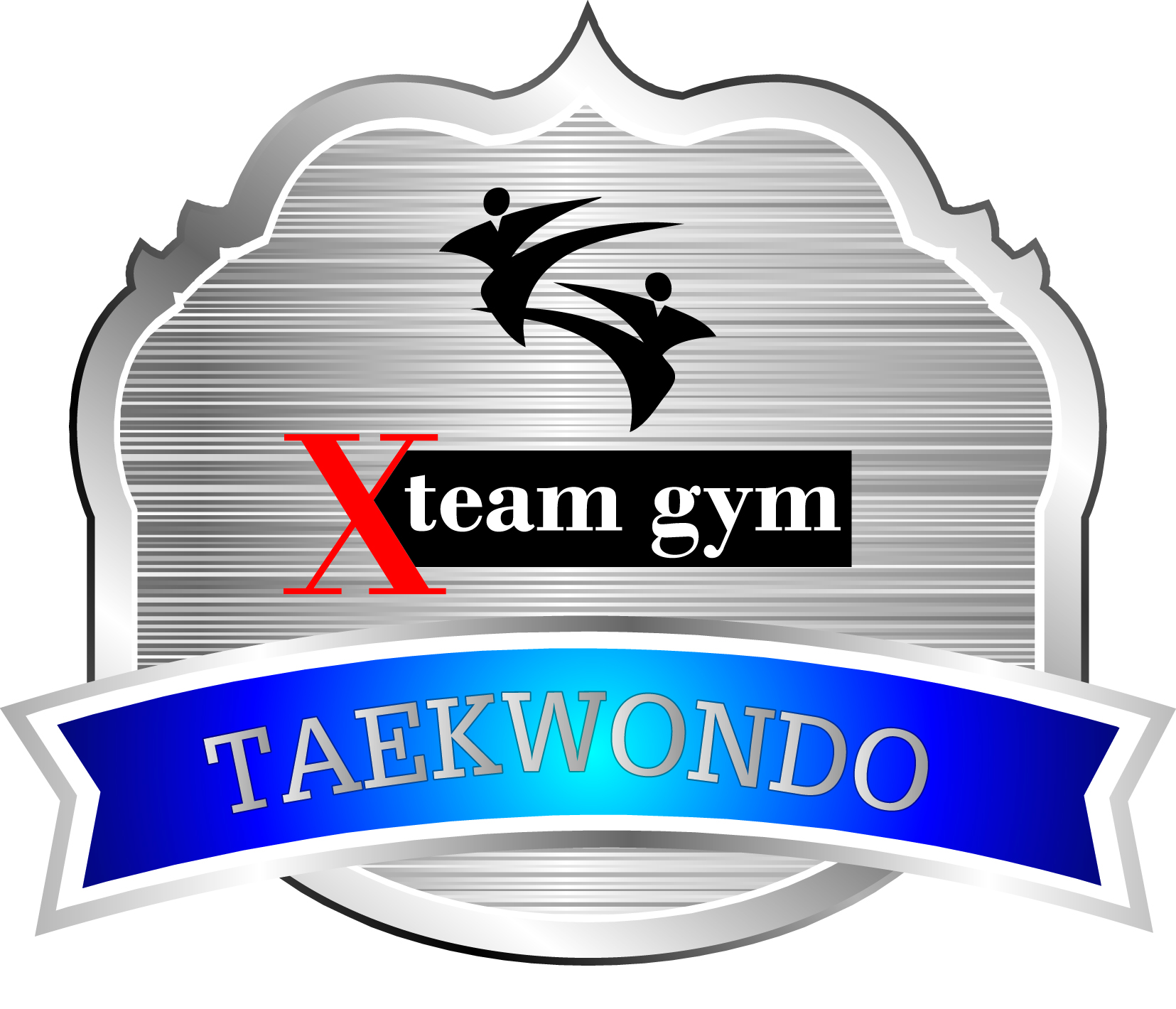 ระเบียบการและข้อบังคับการแข่งขันเทควันโด ชิงแชมป์ยุวชน-เยาวชน  ต้านภัยยาเสพติดรายการ “ ดาวรุ่ง  มุ่งสู่ฝัน แชมป์เปี้ยนชิพ ครั้งที่ 7 ”แข่งขันประเภท ต่อสู้ (เคียวรูกิ)วันเสาร์ที่ 17 มิถุนายน  พ.ศ.  2560ณ ยิมเนเซี่ยม ศูนย์กีฬาเฉลิมพระเกียรติ 72 พรรษา 		( เขตมีนบุรี )     ดำเนินการจัดการแข่งขันโดย   X TEAM GYM ชุมชนกรมแพทย์ทหารบก  ---------------------------------------------------------------------------------------------------------------------------------------------------เพื่อให้การดำเนินการจัดการแข่งขันกีฬาเทควันโดชิงแชมป์ยุวชน-เยาวชนต้านภัยยาเสพติด รายการ “ ดาวรุ่ง  มุ่งสู่ฝัน แชมป์  เปี้ยนชิพ  ครั้งที่ 7  เป็นไปด้วยความเรียบร้อย  จึงเห็นควร  กำหนดระเบียบการ แข่งขันกีฬาเทควันโด  ชิงแชมป์ยุวชน - เยาวชน  ต้านยาเสพติด  รายการ “ ดาวรุ่ง  มุ่งสู่ฝันแชมป์เปี้ยนชิพ ครั้งที่ 7 ”  ดังนี้  	                 ข้อ  1.  ระเบียบนี้เรียกว่า ระเบียบการแข่งขันเทควันโดชิงแชมป์ยุวชน - เยาวชน ต้านภัยยาเสพติด รายการ “ ดาวรุ่ง  มุ่งสู่ฝันแชมป์ เปี้ยนชิพ ครั้งที่ 7 ”ข้อ  2.  กติกาการแข่งขัน ให้ใช้กติกาการแข่งขัน  ซึ่งกำหนดโดยสหพันธ์เทควันโดโลกข้อ  3.  คณะกรรมการจัดการแข่งขัน  ได้แต่งตั้งคณะกรรมการจัดการแข่งขันขึ้นคณะหนึ่งประกอบด้วย ประธาน              รองประธาน  เลขานุการ  และคณะกรรมการอื่น ๆ  ตามความเหมาะสมข้อ  4.  ประเภทการแข่งขัน4.1 ประเภทคลาสโรงเรียน รับนักกีฬาคุณวุฒิสายขาวแต่ไม่เกินสายเหลือง ( ไม่เคยแข่งขันหรือแข่งขันมา 1 ครั้ง )4.2 ประเภทมือใหม่พิเศษ  ( CLASS C )    รับนักกีฬาคุณวุฒิสายขาวแต่ไม่เกินสายเหลือง ( แข่งไม่เกิน 3  ครั้ง )                  4.3 ประเภทมือใหม่           ( CLASS B )    รับนักกีฬาคุณวุฒิไม่เกิน สายฟ้า  ( แข่งไม่เกิน  6  ครั้ง )             4.4 ประเภทมือเก่า             ( CLASS A )    รับนักกีฬา open ไม่จำกัดคุณวุฒิ      ****การส่งนักกีฬาแต่ละประเภทผู้ฝึกสอนควรพิจารณาให้เหมาะสมกับความสามารถของนักกีฬา****4.1 ประเภทคลาสโรงเรียน	4.1.1  ประเภทยุวชน        อายุไม่เกิน    4    ปี          ชาย -  หญิง   (เกิดปี  2556 ขึ้นไป)4.1.2  ประเภทยุวชน        อายุ         5 - 6     ปี          ชาย -  หญิง   (เกิดปี 2555- 2554)4.1.3  ประเภทยุวชน  	อายุ 	  7 - 8     ปี	ชาย -  หญิง  (เกิดปี 2553-2552) 4.1.4  ประเภทยุวชน  	อายุ 	  9 - 10   ปี	ชาย -  หญิง  (เกิดปี 2551-2550)              4 .1.5  ประเภทยุวชน  	อายุ 	11 - 12   ปี	ชาย -  หญิง  (เกิดปี 2549-2548)4.2 ประเภทมือใหม่พิเศษ (คลาส C ) และ ประเภทมือใหม่ (คลาส B)4.2.1  ประเภทยุวชน        อายุไม่เกิน    6     ปี          ชาย -  หญิง   (เกิดปี  2554 ขึ้นไป)4.2.2  ประเภทยุวชน  	อายุ 	  7 - 8     ปี	ชาย -  หญิง  (เกิดปี 2553-2552) 4.2.3  ประเภทยุวชน  	อายุ 	  9 - 10   ปี	ชาย -  หญิง  (เกิดปี 2551-2550) 4.2.4  ประเภทยุวชน  	อายุ 	11 - 12   ปี	ชาย -  หญิง  (เกิดปี 2549-2548) 4.2.5  ประเภทเยาวชน     อายุ 	13 - 14   ปี	ชาย -  หญิง  (เกิดปี 2547-2546) 4.2.6  ประเภทเยาวชน     อายุ        15 - 17   ปี	ชาย -  หญิง  (เกิดปี 2545-2543)  (งดจัดคลาส C)4.3  ประเภทมือเก่า (คลาส A)4.3.2  ประเภทยุวชน  	 อายุ 	  7 - 8     ปี          ชาย -  หญิง  (เกิดปี 2553-2552)4.3.3  ประเภทยุวชน  	 อายุ 	  9 - 10   ปี	ชาย -  หญิง  (เกิดปี 2551-2550) 4.3.4  ประเภทยุวชน  	 อายุ 	11 - 12   ปี	ชาย -  หญิง  (เกิดปี 2549-2548) 4.3.5  ประเภทเยาวชน       อายุ 	13 - 14   ปี	ชาย -  หญิง  (เกิดปี 2547-2546) 4.3.6  ประเภทเยาวชน        อายุ     15 - 17   ปี          ชาย -  หญิง  (เกิดปี 2545-2543) ข้อ  5.  รุ่นน้ำหนักและประเภทที่มีการจัดการแข่งขัน5.1  แบ่งเป็นรุ่นประเภทมือใหม่พิเศษ  (Class C)   ประเภทมือใหม่  (Class B)  ประเภทมือเก่า	 (Class A)  ดังนี้ 5.1.1  ประเภทยุวชนรุ่นพิเศษ  อายุไม่เกิน 6  ปี  ชาย – หญิง (เกิดปี 2554 ขึ้นไป) ประเภท Class  B, C	1.   รุ่น  A.  น้ำหนักไม่เกิน  18  ก.ก.                                         2.   รุ่น  B.  น้ำหนักเกิน  18  - ไม่เกิน  20  ก.ก.                                         3.   รุ่น  C.  น้ำหนักเกิน  20  - ไม่เกิน  23  ก.ก.                                         4.   รุ่น  D.  น้ำหนักเกิน  23 -  ไม่เกิน  26  ก.ก.                                         5.   รุ่น  E .  น้ำหนักเกิน  26 ก.ก. ขึ้นไป 5.1.2  ประเภทยุวชน   อายุ  7 – 8 ปี  ชาย – หญิง  (2553-2552)  ประเภท  Class A, B, C             1.   รุ่น  A.  น้ำหนักไม่เกิน  20  ก.ก.                                        2.   รุ่น  B.  น้ำหนักเกิน  20 -  ไม่เกิน   23  ก.ก.                                        3   .รุ่น  C.  น้ำหนักเกิน  23 -  ไม่เกิน   26  ก.ก.                                        4.   รุ่น  D   น้ำหนักเกิน  26 -  ไม่เกิน  30  ก.ก.                                        5.   รุ่น  E   น้ำหนักเกิน   30 - ไม่เกิน  34  ก.ก.                                        6.   รุ่น   F  น้ำหนักเกิน  34 ก.ก. ขึ้นไป                           5.1.3  ประเภทยุวชน  อายุ  9 – 10 ปี  ชาย – หญิง  (2551-2550)  ประเภท  Class A, B, C                                        1.   รุ่น  A.  น้ำหนักไม่เกิน  25  ก.ก.                                        2.   รุ่น  B.  น้ำหนักเกิน   25  -   ไม่เกิน   28  ก.ก.                                        3.   รุ่น  C.  น้ำหนักเกิน   28  -   ไม่เกิน   31  ก.ก.                                        4.   รุ่น  D.  น้ำหนักเกิน   31 -   ไม่เกิน   35  ก.ก.                                        5.  รุ่น  E.  น้ำหนักเกิน   35  -   ไม่เกิน  39  ก.ก.                                        6.  รุ่น  F.  น้ำหนักเกิน   39  ก.ก.  ขึ้นไป 		5.1.4  ประเภทยุวชน  อายุ  11 – 12 ปี  ชาย – หญิง  (2549-2548)  ประเภท  Class A, B, C 1.  รุ่น  A.  น้ำหนักไม่เกิน  30  ก.ก.                                          2.  รุ่น  B.  น้ำหนักเกิน   30  - ไม่เกิน   33  ก.ก.                                          3.  รุ่น  C.  น้ำหนักเกิน   33  -  ไม่เกิน  36  ก.ก.                                          4.  รุ่น  D.  น้ำหนักเกิน   36  -  ไม่เกิน  39  ก.ก.                                          5.  รุ่น  E.  น้ำหนักเกิน   39  -   ไม่เกิน  43  ก.ก.                                          6.  รุ่น  F.  น้ำหนักเกิน   43  -   ไม่เกิน  47  ก.ก.                                          7.  รุ่น  G.  น้ำหนักเกิน  47  -   ไม่เกิน   51 ก.ก.                                          8.  รุ่น  H.  น้ำหนักเกิน  51  ขึ้นไป5.1.5 ประเภทเยาวชน  อายุ  13 – 14 ปี  ชาย – หญิง  (2547-2546)  ประเภท  Class A ,B, C                                         1.  รุ่น  A.  น้ำหนักไม่เกิน  33  ก.ก.                                         2.  รุ่น  B.  น้ำหนักเกิน  33  -  ไม่เกิน   35  ก.ก.                                         3.  รุ่น  C.  น้ำหนักเกิน  35  -  ไม่เกิน   39  ก.ก.                                        4.   รุ่น  D.  น้ำหนักเกิน  39  -  ไม่เกิน   43  ก.ก.                                        5.   รุ่น  E.  น้ำหนักเกิน   43  -  ไม่เกิน   47  ก.ก.                                        6.   รุ่น  F.  น้ำหนักเกิน   47  -  ไม่เกิน   51  ก.ก.                                        7.   รุ่น  G.  น้ำหนักเกิน  51  -   ไม่เกิน  55  ก.ก.                                        8.   รุ่น  H.  น้ำหนักเกิน  55  ก.ก.  ขึ้นไป 5.1.6   ประเภทเยาวชน  อายุ  15 – 17 ปี  ชาย – หญิง  (2545-2543)  ประเภท  Class A, B	  5.2  ใช้วิธีการแข่งขันแบบแพ้คัดออก               	  5.3  ไม่มีการแข่งขันชิง ตำแหน่ง ที่  3  โดยให้ครองตำแหน่งที่  3  ร่วมกัน                 ข้อ 6.   คุณสมบัติของผู้เข้าแข่งขัน           6.1  เป็นนักกีฬา เพศชาย/ เพศหญิง ไม่จำกัดสัญชาติ                        6.2  มีคุณวุฒิตั้งแต่สายขาวขึ้นไป                        6.3  ต้องสมัครเข้าแข่งขันในนามของสถาบัน / สโมสร / ชมรม                        6.4  นักกีฬา 1 คน มีสิทธิ์เข้าแข่งขัน ประเภทเคียวรูกิ ได้เพียง 1 รุ่นเท่านั้น                        6.5  คณะกรรมการจัดการแข่งขันฯ มีสิทธิ์ปฏิเสธใบสมัครของนักกีฬาบางคน หรือทั้งทีม                               ได้ ในกรณีส่งหลักฐานการสมัครไม่ถูกต้อง หรือ ไม่ครบ                       6.6   เป็นผู้ยอมรับและปฏิบัติตามระเบียบข้อบังคับของการแข่งขัน  คณะกรรมการจัดการแข่งขัน                              ด้วยความมีน้ำใจเป็นนักกีฬา            	  ข้อ  7.  การสมัครเข้าร่วมการแข่งขัน		สมัครในระบบออนใลน์ ที่ www.fightingtkd.com				            	 ข้อ  8.  ชุดแข่งขันให้ใช้ชุดตามกติกาการแข่งขันเทควันโดสากล              อุปกรณ์การแข่งขัน  -  นักกีฬาต้องเตรียมอุปกรณ์เครื่องป้องกันมาใช้เอง  ข้อ  9. เวลาที่ใช้ในการแข่งขัน  		9.1 สนามขนาด 8X8 เมตร จำนวน   4-5  สนาม (อาจเปลี่ยนแปลงตามจำนวนนักกีฬา)		9.2 ใช้สกอร์บอร์ดไฟฟ้าในการตัดสิน   9.3  กำหนดให้มีการแข่งขันคู่ละ  3  ยก  ยกละ   1   นาที  พัก  20  วินาที   9.4  นักกีฬาต้องมาแข่งขันตามเวลาที่กำหนด  หลังจากคู่ก่อนหน้านั้นแข่งเสร็จไม่เกิน  2  นาที   9.5 ให้นักกีฬารายงานตัวเพื่อทำการแข่งขัน  ก่อนเริ่มการแข่งขันในคู่ของตน  15  นาทีหมายเหตุ  เวลาและกติกาในการแข่งขันอาจมีการปรับตามความเหมาะสม  ข้อ  10. การนับคะแนนถ้วยรางวัลคะแนนรวมนับจำนวนเหรียญทอง  อันดับที่  1  เท่านั้น  (ถ้วยรางวัลคะแนนรวมสูงสุดทุกประเภท นับคะแนนเฉพาะ Class A และ B ของทุกรุ่นที่มีการแข่งขัน ) กรณีที่คะแนนเท่ากัน ให้นับเหรียญเงิน  ถ้าเท่ากันอีกให้นับเหรียญทองแดง             ข้อ  11.  รางวัลการแข่งขัน                           ชนะเลิศ		                  ได้รับเหรียญชุบทอง     	และเกียรติบัตร  รองชนะเลิศอันดับ 1             ได้รับเหรียญชุบเงิน  	             และเกียรติบัตร        	รางวัลรองชนะเลิศอันดับ 2   ได้รับเหรียญชุบทองแดง         และเกียรติบัตร                11.1  ถ้วยรางวัลชนะเลิศ    29  รางวัล            1.  ถ้วยรางวัลคะแนนรวมสูงสุดทุกประเภท  (นับเฉพาะคลาส A-B)           1          รางวัล            2.  ถ้วยรางวัลคะแนนรวมอันดับ  1  คลาสโรงเรียน   รวมชาย – หญิง         1          รางวัล                 3.  ถ้วยรางวัลคะแนนรวมอันดับ  1  มือใหม่พิเศษ    รวมชาย – หญิง          1           รางวัล                 4.  ถ้วยรางวัลคะแนนรวมอันดับ  1  มือใหม่             รวมชาย – หญิง          1           รางวัล            5.  ถ้วยรางวัลคะแนนรวมอันดับ  1  มือเก่า              รวมชาย – หญิง           1           รางวัล            6.  ถ้วยรางวัลนักกีฬายอดเยี่ยมแบ่งตามรุ่นอายุ  ดังนี้             -  ถ้วยรางวัลนักกีฬายอดเยี่ยมประเภทยุวชน  อายุไม่เกิน   6       ปี    มือใหม่           ชาย – หญิง    2     รางวัล             -  ถ้วยรางวัลนักกีฬายอดเยี่ยมประเภทยุวชน  อายุ           7 – 8    ปี    มือใหม่           ชาย – หญิง    2     รางวัล             -  ถ้วยรางวัลนักกีฬายอดเยี่ยมประเภทยุวชน  อายุ           7 – 8    ปี    มือเก่า             ชาย  - หญิง    2     รางวัล             -  ถ้วยรางวัลนักกีฬายอดเยี่ยมประเภทยุวชน  อายุ          9 – 10   ปี    มือใหม่           ชาย  - หญิง    2     รางวัล             -  ถ้วยรางวัลนักกีฬายอดเยี่ยมประเภทยุวชน  อายุ          9 – 10   ปี    มือเก่า            ชาย  - หญิง    2      รางวัล             -  ถ้วยรางวัลนักกีฬายอดเยี่ยมประเภทยุวชน  อายุ         11 – 12  ปี    มือใหม่          ชาย  - หญิง    2      รางวัล             -  ถ้วยรางวัลนักกีฬายอดเยี่ยมประเภทยุวชน  อายุ         11 – 12  ปี    มือเก่า            ชาย  - หญิง    2      รางวัล             -  ถ้วยรางวัลนักกีฬายอดเยี่ยมประเภทยุวชน  อายุ         13 – 14  ปี    มือใหม่          ชาย  - หญิง    2      รางวัล            -  ถ้วยรางวัลนักกีฬายอดเยี่ยมประเภทยุวชน  อายุ         13 – 14  ปี     มือเก่า            ชาย  - หญิง    2      รางวัล             -  ถ้วยรางวัลนักกีฬายอดเยี่ยมประเภทยุวชน  อายุ         15 - 17   ปี    มือใหม่          ชาย  - หญิง    2       รางวัล            -  ถ้วยรางวัลนักกีฬายอดเยี่ยมประเภทยุวชน  อายุ         15 – 17  ปี     มือเก่า            ชาย  - หญิง    2      รางวัล           7. ถ้วยรางวัลผู้ฝึกสอนยอดเยี่ยม         2         รางวัล	 -  ผู้ฝึกสอนยอดเยี่ยมประเภทต่อสู้  มือใหม่            1         รางวัล	 -  ผู้ฝึกสอนยอดเยี่ยมประเภทต่อสู้  มือเก่า              1         รางวัล                ข้อ  12. การสมัครแข่งขัน12.1  รับสมัครตั้งแต่บัดนี้  จนถึงวันที่  16 มิถุนายน 256012.2  สถานที่รับสมัครและติดต่อติดต่อหรือสอบถามข้อมูลเรื่องการแข่งขัน                                     อาจารย์สมยศ   บุญเลิศ   (ครูเอ็กซ์)	 โทร.  089-134945312.3  จับฉลากแบ่งสายทำโดยการสุ่มด้วยระบบคอมพิวเตอร์หมายเหตุ * * หลังจากจับสลากแบ่งสายแล้ว จะไม่มีการแก้ไขคู่สายการแข่งขัน โดยก่อนการจับสายแข่งขัน ให้ผู้จัดการทีมตรวจสอบรายชื่อนักกีฬา รุ่น อายุ น้ำหนัก และแก้ไขให้เรียบร้อยก่อน               12.4  วันแข่งขันวันเสาร์ที่  17 มิถุนายน 2560                                      ณ  ยิมเนเซียม  ศูนย์กีฬาเฉลิมพระเกียติ 72 พรรษา (มีนบุรี)12.5  การชั่งน้ำหนักให้ชั่งเช้าวันแข่งขัน          เวลา     06:00 - 08:00  น. ณ  ยิมเนเซียม ศูนย์กีฬาเฉลิมพระเกียติ 72 พรรษา (มีนบุรี)12.6  ต้องชำระค่าสมัครแข่งขันก่อนชั่งน้ำหนัก 12.7  ในขณะทำการแข่งขันอนุญาตเฉาะผู้ที่มีส่วนเกี่ยวข้องในการแข่งขันอยู่ในสนามได้เท่านั้น                                             12.8  สถานที่ส่งใบสมัครและค่าสนับสนุนการแข่งขันลงทะเบียนระบบออนไลน์ของ www.fightingtkd.com เท่านั้นกรุณาส่งรายชื่อตามวันและเวลาที่กำหนดเพื่อความสะดวกรวดเร็วในการจัดทำข้อมูลและ ID  Card  และความรวดเร็วในการเริ่มการแข่งขันค่าแข่งขันประเภทต่อสู้บุคคลละ   500  บาทหมายเหตุ     นักกีฬาที่ถอนตัว ผู้จัดการทีมต้องรับผิดชอบค่าสมัครแข่ง มือใหม่ ต้องนำ  บัตรสอบตัวจริง (บัตรเล็ก)  และทะเบียนบ้านตัวจริงในวันชั่งน้ำหนักข้อ13.  การประท้วง  ให้มีคณะกรรมการผู้ชี้ขาดการประท้วงประกอบด้วย	                                 13.1	   คณะกรรมการพิจารณาการประท้วงทางคุณสมบัตินักกีฬา                                13.2    คณะกรรมการพิจารณาการประท้วงเทคนิคการแข่งขัน                 การประท้วงให้เป็นไปตามเงื่อนไข ดังต่อไปนี้การยื่นประท้วงให้เป็นไปตามกติกาเทควันโดสากล โดยให้ผู้ควบคุมทีมของนักกีฬาที่เสียผลประโยชน์เป็นผู้ยื่นประท้วงโดยกระทำเป็นลายลักษณ์อักษร มีข้อความชัดเจน โดยใช้แบบฟอร์มขอคณะกรรมการจัดกาแข่งขันการประท้วงเกี่ยวกับเทคนิคการแข่งขัน ให้ยื่นต่อประธานคณะกรรมการพิจารณาการประท้วงทางเทคนิค  ภายใต้  เงื่อนไขและเวลาที่กำหนดไว้                                            การประท้วงคุณสมบัติของนักกีฬา ให้ยื่นต่อประธานคณะกรรมการพิจารณาการประท้วง ทางคุณสมบัติของนักกีฬา ภายใต้เงื่อนไข และเวลาที่กำหนดไว้การยื่นประท้วงทุกครั้ง ต้องจ่ายเงินประกันการประท้วง 2,000 บาท อย่างช้าไม่เกิน 10 นาที                     หลังการแข่งขันคู่ที่การประท้วงสิ้นสุด ผู้ยื่นประท้วงจะได้รับเงินคืนเมื่อการประท้วงมีผลชนะมิฉะนั้นให้ริบเงิน                  ประกัน เป็นรายได้ของการจัดการแข่งขันคำตัดสินของคณะกรรมการดังกล่าวให้ถือเป็นที่สิ้นสุด หากคู่กรณี ฝ่าฝืนไม่ปฏิบัติตามคำตัดสินนั้นให้ถือว่าปฏิบัติมิชอบด้วยเจตนารมณ์ของการส่งเสริมกีฬา ให้ประธานคณะกรรมการจัดการแข่งขันพิจารณา   ลงโทษตามความเหมาะสม                ข้อ 14. การลงโทษ            	 	 14.1  ในกรณีที่คณะกรรมการตัดสินให้คู่กรณีทำการแข่งขันต่อไป  หากแต่ผู้ใดไม่ยอมทำการแข่งขันให้คณะกรรมการตัดสิทธิ์ในการแข่งขันผู้นั้นออก              	 14.2   นักกีฬาผู้ใดไม่ลงแข่งขันตามเวลาที่กำหนด  โดยไม่มีเหตุผลอันสมควร  จะถูกลงโทษตัดสิทธิ์จากการแข่งขัน               	 14.3   ผลการแข่งขันที่เป็นอย่างไรมาก่อนให้คงไปตามเดิม  หากการแข่งขันพบว่ามีการละเมิดระเบียบข้อบังคับให้ถือว่าฝ่ายคู่แข่งขันเป็นผู้ชนะ  หากได้รับรางวัลหรือตำแหน่งในการแข่งขันให้ถือว่าโมฆะ14.4   หากนักกีฬาหรือผู้ฝึกสอนทีมใด กระทำตนไม่เหมาะสมกับระเบียบปฏิบัติอันดีของการแข่งขันกีฬา  เทควันโด และได้มีการตักเตือนแล้ว ทางฝ่ายจัดการแข่งขันฯ จะเชิญออกจากสนามแข่งขันหมายเหตุ  กรุณากรอกรายละเอียดในทะเบียนนักกีฬาให้ถูกต้องทีมใดกรอกเอกสารไม่ถูกต้อง	              ทางคณะกรรมการจะตัดสิทธิ์ไม่ให้เข้าร่วมการแข่งขันเพื่อความถูกต้อง เข้าใจ ระเบียบการ กรุณาอ่านระเบียบการนี้อีกครั้ง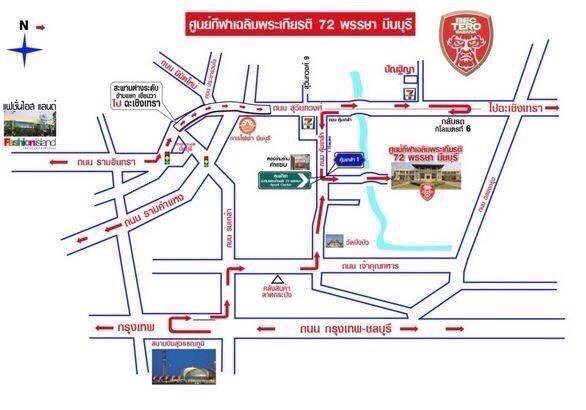 รุ่นชายหญิง1. รุ่น  A.2. รุ่น  B.3. รุ่น  C.4. รุ่น  D.5. รุ่น  E.6. รุ่น  F.7. รุ่น  G.8. รุ่น  H.9. รุ่น  I.น้ำหนักไม่เกิน 45 ก.ก.น้ำหนักเกิน  45 – ไม่เกิน  48  ก.ก.น้ำหนักเกิน  48 – ไม่เกิน  51 ก.ก.น้ำหนักเกิน  51 – ไม่เกิน  55  ก.ก.น้ำหนักเกิน  55 – ไม่เกิน  59  ก.ก.น้ำหนักเกิน  59 – ไม่เกิน  63  ก.ก.น้ำหนักเกิน  63 – ไม่เกิน  68  ก.ก.น้ำหนักเกิน  68 – ไม่เกิน  73  ก.ก.น้ำหนักเกิน  73   ก.ก. ขึ้นไปน้ำหนักไม่เกิน 42 ก.ก.น้ำหนักเกิน  42 – ไม่เกิน  44  ก.ก.น้ำหนักเกิน  44 – ไม่เกิน  46  ก.ก.น้ำหนักเกิน  46 – ไม่เกิน  49  ก.ก.น้ำหนักเกิน  49 – ไม่เกิน  52  ก.ก.น้ำหนักเกิน  52 – ไม่เกิน  55  ก.ก.น้ำหนักเกิน  55 – ไม่เกิน  59  ก.ก.น้ำหนักเกิน  59 – ไม่เกิน  63  ก.ก.น้ำหนักเกิน  63   ก.ก. ขึ้นไป